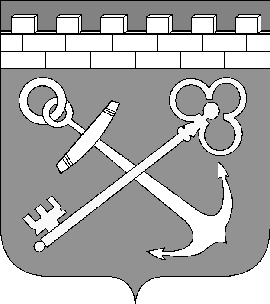 КОМИТЕТ ЦИФРОВОГО РАЗВИТИЯ 
ЛЕНИНГРАДСКОЙ ОБЛАСТИПРИКАЗот __ июня 2023 года                                                                                           № ___О внесении изменения 
в  приказ Комитета цифрового развития Ленинградской области 
от 23 сентября 2019 года № 12 «Об утверждении Регламента реализации порядка взаимодействия органов исполнительной власти Ленинградской области при создании, модернизации и развитии государственных информационных систем Ленинградской области, формы заявки на создание (модернизацию и развитие) государственных информационных систем Ленинградской области и Методики оценки предполагаемой эффективности создаваемых государственных информационных систем Ленинградской области»В целях приведения приказа Комитета цифрового развития Ленинградской области от 23 сентября 2019 года № 12 «Об утверждении Регламента реализации порядка взаимодействия органов исполнительной власти Ленинградской области при создании, модернизации и развитии государственных информационных систем Ленинградской области, формы заявки на создание (модернизацию и развитие) государственных информационных систем Ленинградской области и Методики оценки предполагаемой эффективности создаваемых государственных информационных систем Ленинградской области» в соответствие действующим нормативным правовым актам Ленинградской области, п р и к а з ы в а ю:Внести в пункт 3 Регламента реализации Порядка взаимодействия  органов исполнительной власти Ленинградской области при создании, модернизации 
и развитии государственных информационных систем Ленинградской области, утвержденного приказом Комитета цифрового развития Ленинградской области 
от 23 сентября 2019 года № 12 изменение, изложив его в следующей редакции:«3. Комитет в течение 5 рабочих дней со дня поступления заявки рассматривает ее на наличие оснований для отказа, указанных в 2.4 Порядка взаимодействия органов исполнительной власти Ленинградской области при создании, модернизации и развитии государственных информационных систем Ленинградской области утвержденного Постановлением Правительства Ленинградской области 
от 20.06.2019 № 287 (далее - Постановление № 287).При наличии данных оснований заявка отклоняется. При этом повторное представление заявки осуществляется функциональным заказчиком после устранения оснований, послуживших основанием для отклонения заявки, но 
не позднее сроков приема заявок, указанных в п. 2.2 Постановления № 287.».ПредседательКомитета цифрового развитияЛенинградской области                                                                                   А.С. Сытник